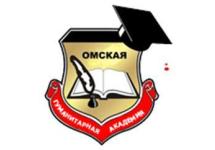 МЕТОДИЧЕСКИЕ УКАЗАНИЯ практической подготовки при реализации учебной практикиПРОИЗВОДСТВЕННАЯ ПРАКТИКА (ПЕДАГОГИЧЕСКАЯ)К.М.07.05 (П)Бакалавриат по направлению подготовки 44.03.03 Специальное (дефектологическое) образованиеНаправленность (профиль) программы: «Логопедия (начальное образование детей с нарушениями речи)»Омск, 2021Составитель:доцент кафедры Педагогики, психологии и социальной работы, к.п.н.  Т.С. Котлярова     Рекомендованы решением кафедры педагогики, психологии и социальной работыПротокол от  30.08 2021 г.  № 1Зав. кафедрой  д.п.н., профессор Е.В. Лопанова Методические указания предназначены для организации практической подготовки обучающихся по направлению подготовки 44.03.03 «Специальное (дефектологическое) образование» в рамках прохождения обучающимися производственной практики (педагогической) СОДЕРЖАНИЕ1. Общие положения2. Цели и задачи производственной практики (педагогической)3. Формы и способы проведения производственной практики (педагогической)4. Организация производственной практики (педагогической)5. Содержание производственной практики (педагогической)6. Требования к оформлению отчета по  учебной практике.(педагогической)Приложения1. Общие положенияПроизводственная практика  (педагогическая) (далее – производственная практика, практика, педагогическая  практика) является компонентом образовательной программы, предусмотренным учебным планом (пункт 22 статьи 2 Федерального закона N 273-ФЗ), является обязательным разделом ОПОП ВО по направлению подготовки 44.03.03 Специальное (дефектологическое) образование, направленность  (профиль) программы «Логопедия (начальное образование детей с нарушениями речи)», проводится в соответствии с ФГОС ВО, графиком учебного процесса, учебным планом. Производственная практика К.М.07.05 (П) относится к Блоку 2 «Практики» учебного плана. Раздел образовательной программы «Практика» реализуется в рамках   осуществления практической подготовки обучающихся. Практическая подготовка – это форма организации образовательной деятельности при освоении образовательной программы в условиях выполнения обучающимися определенных видов работ, связанных с будущей профессиональной деятельностью и направленных на формирование, закрепление, развитие практических навыков и компетенций по профилю «Логопедия (начальное образование детей с нарушениями речи)» (пункт 24 статьи 2 Федерального закона N 273-ФЗ). Методические указания составлены в соответствии с:Федеральным законом  N 273-ФЗ - Федеральный закон от 29 декабря 2012 года N 273-ФЗ «Об образовании в Российской Федерации»; Федеральным законом  N 403-ФЗ - Федеральный закон от 2 декабря 2019 г. N 403-ФЗ «О внесении изменений в Федеральный закон «Об образовании в Российской Федерации» и отдельные законодательные акты Российской Федерации»; Приказом N 885/390, соответственно - Положением о практической подготовке обучающихся, утвержденным  приказом Министерства науки и высшего образования Российской Федерации и Министерства просвещения Российской Федерации от 5 августа 2020 г. N 885/390 (зарегистрированным  Министерством юстиции Российской Федерации 11 сентября 2020 г., регистрационный N 59778).Положением о практической подготовке обучающихся, осваивающих основные образовательные программы высшего образования – программы бакалавриата, программы магистратуры в ЧУОО ВО «Омская гуманитарная академия» (одобренным  на заседании Студенческого совета протокол № 2 от 28.09.2020 г, одобренным решением Ученого совета ЧУОО ВО «ОмГА» протокол № 2 от 28.09.2020 года, утвержденным  Председателем Ученого совета пр.№ 122 от 28.09.2020 г).  2. Цели и задачи производственной практики (педагогической)Согласно Учебному плану направления подготовки 44.03.03 Специальное (дефектологическое) образование, направленность  (профиль) программы «Логопедия (начальное образование детей с нарушениями речи)» реализация производственной практики может осуществляться непрерывно либо путем чередования с реализацией иных компонентов образовательной программы в соответствии с календарным учебным графиком и учебным планом.Производственная педагогическая  практика К.М.07.05 (П) входит в модуль «Методики начального образования детей с нарушением речи»  К.М.07 и базируется на изучении следующих дисциплин:Методика обучения русскому языкуМетодика обучения естествознаниюМетодика обучения изодеятельности и ручному трудуМетодика обучения математике Производственная  практика (педагогическая) реализуется в 8 семестре, общая трудоемкость6 з.е. (216 часов).В ходе производственной практики(педагогической) обучающиеся овладевают следующими умениями: выявлять и диагностировать уровень речевого развития и генез общего недоразвития речи; определять структуру речевого дефекта при общем недоразвитии речи; планировать и проводить логопедическую работу с учетом уровня речевого развития и генеза общего недоразвития речи; планировать и осуществлять вторичную профилактику речевых нарушений; овладевают методиками коррекционно-логопедической работы с учетом уровня речевого развития и генеза общего недоразвития речи; умениями составлять конспекты логопедических занятий по коррекции общего недоразвития речи и проводить занятия с использованием коррекционно-развивающих технологий; приемами и методами профилактики нарушений письменной речи; приемами консультативной работы.3. Формы и способы проведения производственной практики(педагогической)Практику  обучающиеся проходят в организации, осуществляющей деятельность по направленности (профилю) программы, в том числе в структурном подразделении профильной организации, предназначенном для проведения практической подготовки, на основании договора о практической подготовке. Обучающиеся, совмещающие обучение с трудовой деятельностью, вправе проходить практику по месту трудовой деятельности, на основании договора, заключаемого между Академией и профильной организацией в случаях, если профессиональная деятельность, осуществляемая ими, соответствует требованиям к содержанию практической подготовки. В процессе прохождения производственной практики обучающиеся находятся на рабочих местах и выполняют часть обязанностей штатных работников, как внештатные работники, а при наличии вакансии практикант может быть зачислен на штатную должность с выплатой заработной платы. Зачисление обучающегося на штатные должности не освобождает их от выполнения программы практики.Профильной организацией производственной практики (педагогической) направления подготовки 44.03.03 Специальное (дефектологическое) образование направленность (профиль) программы «Логопедия (начальное образование детей с нарушениями речи)» могут быть:Средняя общеобразовательная школа (при наличии в школе штатной должности логопеда);Дошкольное образовательное учреждение;Детские центры развития ;Образовательные организации системы дополнительного образования;Детские дома и Дома ребенка;Государственные и негосударственные центры поддержки семьи и ребенка .Руководителем практики от профильной организации должен быть логопед, учитель-логопед, педагог-дефектолог. Деятельность организации обязательно должна быть лицензирована. Частные организации, не имеющие лицензии на осуществление образовательной, развивающей или оздоровительной деятельности, не могут являться базой для практической подготовки обучающихся.Для лиц с ограниченными возможностями здоровья при реализации производственной практики должны учитываться  состояние здоровья и требования по доступности мест прохождения практики и аудиторий для получения консультаций у руководителя. Академия и профильная организация должны соответствовать условиям организации обучения обучающихся с ограниченными возможностями здоровья, определяющегося адаптированной образовательной программой, а для инвалидов также в соответствии с индивидуальной программой реабилитации инвалида. Под специальными условиями для обучающимися с ограниченными возможностями здоровья и инвалидов понимаются условия, включающие в себя использование специальных образовательных программ и методов обучения и воспитания, специальных учебников, учебных пособий и дидактических материалов, специальных технических средств обучения коллективного и индивидуального пользования, предоставление услуг ассистента (помощника), оказывающего обучающимся необходимую техническую помощь, проведение групповых и индивидуальных коррекционных занятий, обеспечение доступа к зданиям организаций и другие условия, без которых невозможно или затруднено освоение образовательных программ обучающимися с ограниченными возможностями здоровья и инвалидов.4. Организация производственной практики(педагогической)Общее руководство практикой осуществляет Омская гуманитарная академия:устанавливает календарные графики программы реализации учебной практики;осуществляет контроль за организацией и проведением практики, соблюдением её сроков и сроков отчетности по результатам ее прохождения.Методическое руководство практикой осуществляет кафедра педагогики, психологии и социальной работы. Перед организацией  практики обучающийся проходит инструктаж по технике безопасности, знакомится с программой практики, изучает методические рекомендации,  рекомендуемую справочную и специальную литературу, консультируется  у руководителя практики ОмГА.Обязанности кафедры педагогики, психологии и социальной работы, ответственной за организацию производственной практики(выпускающей кафедры):  - назначение руководителей практики из числа педагогических работников; -  подготовка приказа о практике; -  согласование программы практики с профильными организациями; - методическое руководство, а также проведение конференции по разъяснению целей, содержания, порядка и контроля учебной практики. Руководитель практики от ОмГА:составляет рабочий график (план) проведения практики; разрабатывает при необходимости  индивидуальные задания для обучающихся, выполняемые в период практики;осуществляет контроль за соблюдением сроков проведения практики и соответствием ее содержания требованиям;оценивает результаты прохождения практики.Функции руководителя учебной (предметно-содержательной)  практики от Омской гуманитарной академии возлагаются на преподавателей кафедры педагогики, психологии и социальной работы. Квалификация руководителей практики соответствует квалификационным характеристикам, установленным согласно Приказу Министерства труда и социальной защиты РФ «Об утверждении профессионального стандарта «Педагог (педагогическая деятельность в сфере дошкольного, начального общего, основного общего, среднего общего образования) (воспитатель, учитель)» от 18.10.2013 № 544н.Руководитель практики от профильной организации:согласовывает индивидуальные задания, содержание и планируемые результаты практики;обеспечивает обучающимся безопасные условия прохождения практики, отвечающие санитарным правилам и требованиям охраны труда;контролирует соблюдение трудовой и производственной дисциплины практикантами, контролирует ведение дневников практики.По итогам практики руководитель от профильной организации готовит отзыв- характеристику. Данный отзыв прилагается к отчету о практике . Отзыв руководителя практики может отражать следующие моменты. Характеристика обучающегося как специалиста, овладевшего определенным набором компетенций; способность к организаторской и управленческой деятельности, к творческому мышлению, инициативность и дисциплинированность, направления дальнейшего совершенствования, недостатки и пробелы в подготовке магистранта. Дается оценка выполнения практикантом заданий практики,  оценка уровня освоения компетенций.Во время прохождения практики необходимо подготовить письменный отчёт по практике, содержащий  исследующие документы:  - титульный лист; - заявление на практику; - задание на практику; - совместный план-график; - дневник практики;-  договор о практической подготовке студента; - отзыв-характеристику от руководителя профильной организации;  -подробный отчет по выполнению индивидуального задания на практику Отчет по практике, содержащий подробные данные по выполнению индивидуального задания и соответствующий требованиям по оформлению, следует сдать руководителю и защитить.Подведение итогов прохождения производственной практики (педагогической)Срок сдачи отчета по практике на кафедру педагогики, психологи и социальной работы  устанавливается в соответствии с учебным планом и графиком учебного процесса. Критерии оценивания отчета по практике:а) полнота и качество выполнения требований, предусмотренных программой практики;б) умение профессионально и грамотно отвечать на заданные вопросы;в) дисциплинированность и исполнительность обучающегося во время практики;г) характеристика результативности выполнения заданий студентом, прописанная в отзыве руководителя от профильной организации. Требования, предъявляемые к отчету по практике:выполнение программы практики, соответствие разделов отчета разделам программы;самостоятельность обучающегося при подготовке отчета;соответствие заголовков и содержания разделов  требованиям, указанным  в данных методических рекомендациях;выполнение индивидуального задания, согласованного с научным руководителем;соблюдение требований к оформлению отчета и дневника практики;полные и четкие ответы на вопросы при защите отчета.Оценивание практики происходит в форме дифференцированного зачета (зачета с оценкой).Критерии. Для получения оценки «отлично» необходимо продемонстрировать высокий уровень по всем требованиям, предъявляемым к содержанию и оформлению отчета о практической подготовки и его защите, правильно и полно ответить на вопросы. Для получения оценки «хорошо» необходимо продемонстрировать средний уровень (с незначительными отклонениями) по всем требованиям, предъявляемым к содержанию и оформлению отчета практической подготовки и его защите, правильно ответить на вопросы.Для получения «удовлетворительной» оценки необходимо продемонстрировать допустимый уровень (с незначительными отклонениями) по всем требованиям, предъявляемым к содержанию и оформлению отчета о практической подготовки и его защите, поверхностно ответить на вопросы.«Неудовлетворительно» оценивается уровень «ниже допустимого» как минимум по одному требованию, предъявляемому к содержанию и оформлению отчета о практической подготовки и его защите. Положительная оценка по результатам защиты отчёта о практической подготовки вносится в ведомость и зачетную книжку студента.Обучающиеся, по уважительной или неуважительной причине не выполнившие программу практической подготовки, не защитившие отчет о прохождении практической подготовки в установленный срок или получившие неудовлетворительную оценку при защите отчета, получают академическую задолженность, ликвидация которой документально оформляется и осуществляется в установленном порядке. 5. Содержание производственной практики (педагогической)По прибытии на место практики обучающийся должен в первую очередь пройти инструктаж по технике безопасности  (отражается в дневнике практики первым пунктом и в совместном графике (Приложение 6).Разделы предоставляемого руководителю практики отчета соответствуют заданиям  практики.В соответствии с учебным планом производственная практика (педагогическая) включает следующие разделы: Педагогическое проектирование.Составление перспективного плана работы на первый этап практики по следующей форме:Таблица 1 - Примерный перспективный план работыОбогащение знаний о методах и приёмах диагностической, коррекционной и профилактической деятельности логопеда. Студенты проводят два групповых и два  индивидуальных занятия, анализируют занятия. Результат: конспект двух подгрупповых и двух  индивидуальных занятий, самоанализ занятий  Провести детальное логопедическое обследование одного ребенка; составить индивидуальный коррекционный маршрут по результатам логопедического обследованияРезультат: протокол обследования, коррекционный маршрут Внимание! Все данные реципиентов должны быть зашифрованы (указываем только имя и первую букву фамилии детей).Методическая деятельность.Подготовить дидактический материал для логопедического кабинета (по выбору студента). Фото материала представить в отчете. 
Результат:  дидактический материал  для логопедического кабинета Примерное содержание отчета6.  Требования к оформлению отчета об производственной практике (педагогической)Каждая письменная работа должна быть набрана в текстовом редакторе (с включением таблиц и иллюстраций непосредственно в текст работы) и сохранена в формате .doc в виде одного файла (начиная с титульного листа и заканчивая последней страницей). Формат страницы – А4.Текст письменной работы следует набирать, соблюдая следующие размеры полей: правое – 10 мм, верхнее и нижнее – 20 мм, левое – 30 мм. Тип шрифта: Times New Roman, размер: 14 pt (пунктов) (на рисунках и в таблицах допускается применение более мелкого размера шрифта, но не менее 10 pt). Текст печатается через полтора интервала, красная строка – 1,25 см. Цвет шрифта должен быть черным, необходимо соблюдать равномерную плотность, контрастность и четкость изображения по всей работе. Полужирный шрифт, курсив и подчеркнутый шрифт не применяются.Выравнивание текста - по ширине. Выравнивание таблиц и рисунков – по центру.Расстановка переносов - автоматическая.Каждая страница текста, включая иллюстрации и приложения, нумеруется арабскими цифрами по порядку без пропусков и повторений. Титульный лист включается в общее количество страниц, но номер страницы на нем не проставляется. Номера страниц проставляются в центре нижней части листа (нижнего колонтитула) без точки. Опечатки, описки,  исправления, повреждения листов работы, помарки и следы не полностью удаленного прежнего текста (графики) не допускаются.   Наименования разделов и подразделов (заголовки) начинаются с заглавной буквы того же размера и располагаются по центру. В конце заголовка точка не ставятся, не допускаются переносы слов в заголовках. Текст следует через интервал после заголовка.Разделы должны иметь порядковые номера в пределах всего документа, обозначенные арабскими цифрами без точки. Подразделы должны иметь нумерацию в пределах каждого раздела. Номер подраздела состоит из номеров раздела и подраздела, разделенных точкой. В конце номера подраздела точка не ставится. Разделы, как и подразделы, могут состоять из одного или нескольких пунктов. Каждый раздел должен начинаться с новой страницы. Подразделы следуют друг за другом без вынесения нового подраздела на новую страницу. Не допускается начинать новый подраздел внизу страницы, если после заголовка подраздела на странице остается менее четырех строк основного текста. В этом случае подраздел необходимо начать с новой страницы.Если документ не имеет подразделов, то нумерация пунктов в нем должна быть в пределах каждого раздела, и номер пункта должен состоять из номеров раздела и пункта, разделенных точкой. В конце номера пункта точка не ставится, например:1 Типы и основные размерыЕсли документ имеет подразделы, то нумерация пунктов должна быть в пределах подраздела и номер пункта должен состоять из номеров раздела, подраздела и пункта, разделенных точками, например:3 Методы испытаний3.1 Аппараты, материалы и реактивы3.2 Подготовка к испытаниюВнутри пунктов или подпунктов могут быть приведены перечисления. Перед каждой позицией перечисления ставится дефис или, при необходимости ссылки в тексте документа на одно из перечислений, строчная буква, после которой ставится скобка. Для дальнейшей детализации перечислений необходимо использовать арабские цифры, после которых ставится скобка, а запись производится с абзацного отступа, например:а) текст
б) текст
1) текст
2) текст
в) текст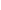 Каждый пункт, подпункт и перечисление записывают с абзацного отступа.В тексте документа не допускается:- применять обороты разговорной речи, техницизмы, профессионализмы;- применять для одного и того же понятия различные научно-технические термины, близкие по смыслу (синонимы), а также иностранные слова и термины при наличии равнозначных слов и терминов в русском языке;- применять произвольные словообразования;- применять сокращения слов, кроме установленных правилами русской орфографии, соответствующими государственными стандартами;- сокращать обозначения единиц физических величин, если они употребляются без цифр, за исключением единиц физических величин в головках и боковиках таблиц и в расшифровках буквенных обозначений, входящих в формулы и рисунки.В тексте документа, за исключением формул, таблиц и рисунков, не допускается:
- применять математический знак минус (-) перед отрицательными значениями величин (следует писать слово «минус»);- применять без числовых значений математические знаки, например > (больше), < (меньше), = (равно), (больше или равно), (меньше или равно), (не равно), а также знаки N (номер), % (процент).Правила оформления ссылокЦитаты, а также все заимствованные из печати данные (нормативы, цифры и др.), должны иметь библиографическую ссылку на первичный источник. Ссылка ставится непосредственно после того слова, числа, символа, предложения, по которому дается пояснение, в квадратных скобках. В квадратных скобках указывается порядковый номер источника в соответствии со списком использованных источников, например: Автором термина «зона ближайшего развития» является Лев Семенович Выготский [9].Если ссылку приводят на конкретный фрагмент текста документа, в квадратных скобках указывают порядковый номер источника и номер страницы, на которой помещен объект ссылки. Сведения разделяют запятой, например: Известно [4, с. 35], что для многих людей опорными и наиболее значимыми в плане восприятия и хранения информации являются визуальные образы.Приводимые в работе цитаты должны быть по возможности краткими. Если цитата полностью воспроизводит предложение цитируемого текста, она начинается с прописной буквы. Если цитата включена на правах части в предложение авторского текста, она пишется со строчной буквы. Если в цитату вошла только часть предложения цитируемого источника, то либо после кавычки ставится многоточие и цитата начинается с маленькой буквы, либо цитата начинается с большой буквы и заканчивается многоточием, например: Ф. Котлер подчеркивал, что современный маркетинг «...все в большей степени ориентируется на удовлетворение потребностей индивидуального потребителя» [26, с. 84].  Правила оформления иллюстрацийКоличество иллюстраций должно быть достаточным для пояснения излагаемого текста. Иллюстрации могут быть расположены как по тексту документа (возможно ближе к соответствующим частям текста), так и в конце его (в приложениях).Независимо от содержания (схемы, графики, диаграммы, фотографии и пр.)  каждая иллюстрация  обозначается словом «Рисунок», с указанием номера и заголовка, например:  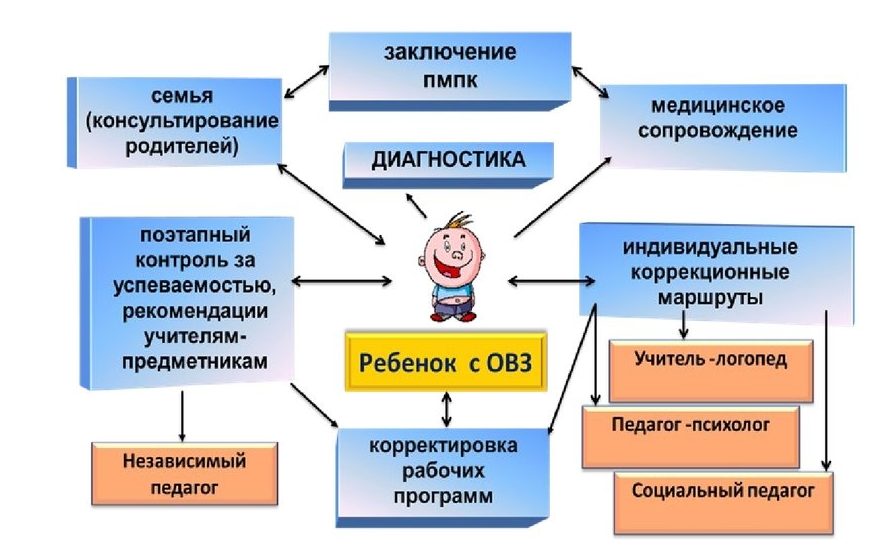 Рисунок 2.  Организационная модель комплексного психолого-педагогического сопровождения детей с ОВЗ в общеобразовательной школеПри цветном исполнении рисунков следует использовать принтер с возможностью цветной печати. При использовании в рисунках черно-белой печати следует применять черно-белую штриховку элементов рисунка. На все рисунки должны быть даны ссылки в тексте работы, например: «... в соответствии с рисунком 2 …» или «… модель сопровождения (рисунок 2)». Рисунки следует располагать в работе непосредственно после текста, в котором они упоминаются впервые (при наличии достаточного пространства для помещения рисунка со всеми поясняющими данными), или на следующей странице. Если рисунок достаточно велик, его можно размещать на отдельном листе, при этом допускается поворот рисунка на 90° против часовой стрелки относительно страницы (альбомная ориентация). Рисунки, размеры которых больше формата А4, учитывают как одну страницу и помещают в приложении. Рисунки, за исключением рисунков в приложениях, следует нумеровать арабскими цифрами сквозной нумерацией по всей работе. Если на рисунке отражены количественные показатели, то после заголовка рисунка через запятую указывается единица измерения, например:  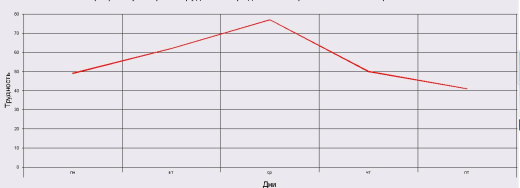 Рисунок 4.  График суммарной трудности предметов в проекте основного расписанияЕсли рисунок взят из первичного источника без авторской переработки, следует сделать ссылку на источник, например:  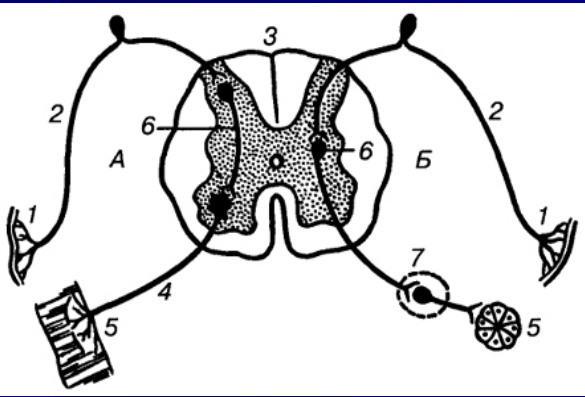 Рисунок 3.  Рефлекторная дуга[6, с. 14]При необходимости между рисунком и его заголовком помещаются поясняющие данные (подрисуночный текст).Рисунки каждого приложения обозначают отдельной нумерацией арабскими цифрами с добавлением перед цифрой обозначения приложения (например, рисунок 1.2).Правила оформления таблицВ письменной работе фактический материал в обобщенном и систематизированном виде может быть представлен в виде таблицы для наглядности и удобства сравнения показателей. На все таблицы должны быть ссылки в работе. При ссылке следует писать слово «таблица» с указанием ее номера, например: «…в таблице 2 представлены …» или «… характеризуется показателями (таблица 2)».  Таблицу следует располагать в работе непосредственно после текста, в котором она упоминается впервые, или на следующей странице.  Таблицы, за исключением таблиц в приложениях, следует нумеровать арабскими цифрами сквозной нумерацией по всей работе. Каждая таблица должна иметь заголовок, который должен отражать ее содержание, быть точным, кратким.Заголовок таблицы следует помещать над таблицей слева, без абзацного отступа в одну строку с ее номером через тире, например:  Таблица 1 – Результаты диагностики УУД у младших школьников (%)Если таблица взята из внешнего источника без переработки, следует сделать ссылку на источник, например:  Таблица 2 – Структура и основные компоненты педагогического мастерства [12,с.34]Заголовки граф и строк таблицы следует писать с прописной буквы в единственном числе, а подзаголовки граф – со строчной буквы, если они составляют одно предложение с заголовком, или с прописной буквы, если они имеют самостоятельное значение. В конце заголовков и подзаголовков таблиц точки не ставят. Заголовки граф записывают параллельно строкам таблицы. При необходимости допускается перпендикулярное расположение заголовков граф.  Допускается применять размер шрифта в таблице меньший, чем в тексте работы, но не менее 10 pt. Таблицы каждого приложения нумеруют отдельной нумерацией арабскими цифрами. При этом перед цифрой, обозначающей номер таблицы в приложении, ставится буква соответствующего приложения, например:  Таблица 1.4 – Динамика показателей за 2015–2016 гг.  Если в документе одна таблица, то она должна быть обозначена «Таблица 1». Если в приложении к документу одна таблица, то она должна быть обозначена «Таблица 1.1» (если она приведена в приложении 1).Правила оформления списка использованных источниковСписок должен содержать сведения об источниках, которые использованы при написании работы. На все приведенные источники должны быть ссылки в тексте работы.В списке использованных источников применяется сквозная нумерация арабскими цифрами. Все объекты печатаются единым списком, группы объектов не выделяются. Объекты описания списка должны быть обозначены терминами в квадратных скобках:- [Видеозапись]; - [Мультимедиа]; - [Текст]; - [Электронный ресурс]. При занесении источников в список следует придерживаться установленных правил их библиографического описания.Примеры оформления нормативно-правовых актовАрбитражный процессуальный кодекс Российской Федерации от 24.07.2002 N 95-ФЗ (ред. от 02.12.2019) // КонсультантПлюс: справочно-правовая система [Офиц. сайт]. URL: http://www.consultant.ru/ (дата обращения: 21.11.2020). Кодекс административного судопроизводства Российской Федерации от 08.03.2015 N 21-ФЗ (ред. от 02.12.2019) // // КонсультантПлюс: справочно-правовая система [Офиц. сайт]. URL: http://www.consultant.ru/ (дата обращения: 24.11.2020).Налоговый кодекс Российской Федерации (часть первая) от 31.07.1998 N 146-ФЗ (ред. от 29.09.2019, с изм. от 31.10.2019) (с изм. и доп., вступ. в силу с 29.10.2020) // КонсультантПлюс: справочно-правовая система [Офиц. сайт]. URL: http://www.consultant.ru/ (дата обращения: 24.11.2020).Постановление Правительства РФ от 17.08.2007 № 522 (ред. от 17.11.2011) «Об утверждении Правил определения степени тяжести вреда, причиненного здоровью человека» // Собрание законодательства Российской Федерации от 27 августа 2007 г. № 35 ст. 4308.Письмо Минфина от 13.08.2015 г. № 03-07-11/46755 // КонсультантПлюс: справочно-правовая система [Офиц. сайт]. URL: http://www.consultant.ru/ (дата обращения: 11.11.2020).Книги, статьи, материалы конференций и семинаровКорнелиус, X. Выиграть может каждый : Как разрешать конфликты / X. Корнелиус, 3. Фэйр ; пер. П. Е. Патрушева. – М. : Стрингер, 1992. – 116 с.Корягина, Н. А.  Психология общения : учебник и практикум для вузов / Н. А. Корягина, Н. В. Антонова, С. В. Овсянникова. — Москва : Издательство Юрайт, 2020. — 440 с. — (Высшее образование). — ISBN 978-5-534-03322-9. — Текст : электронный // ЭБС Юрайт [сайт]. — URL: https://urait.ru/bcode/450305Голуб, И. Б.  Русский язык и практическая стилистика. Справочник : учебно-справочное пособие для среднего профессионального образования / И. Б. Голуб. — 3-е изд. — Москва : Издательство Юрайт, 2020. — 355 с. — (Профессиональное образование). — ISBN 978-5-534-10264-2. — Текст : электронный // ЭБС Юрайт [сайт]. — URL: https://urait.ru/bcode/456491Власов, В. А. Выселение раскулаченных крестьян Пензенского края / В. А. Власов, А. В. Тишкина // Известия Пензенского государственного педагогического университета им. В.Г. Белинского. Гуманитарные науки. – 2011. – № 23. – С. 338-344.Иностранная литератураAn Interview with Douglass C. North // The Newsletter of The Cliometric Society. - 2003. - Vol. 8. - N 3. - P. 23–28. Burkhead, J. The Budget and Democratic Government / Lyden F.J., Miller E.G. (Eds.) / Planning, Programming, Budgeting. Markham : Chicago, 1972. 218 p. Miller, D. Strategy Making and Structure: Analysis and Implications for Performance // Academy of Management Journal. - 2007. - Vol. 30. - N 1. - P. 45–51.  Интернет-ресурсыПенсионный фонд Российской Федерации. Официальный сайт. [Электронный ресурс] — URL: http://www.pfrf.ru Пашков, С. В. Духовно-нравственное воспитание детей и молодежи в системе современного российского образования: монография / С. В. Пашков; Министерство образования и науки Российской Федерации, Курский государственный университет. – Курск : КГУ, 2017. – 1 CD-ROM.eLIBRARY.RU: научная электронная библиотека: сайт. – Москва, 2000. – URL: https://elibrary.ru Гущин, А. А. Авторское право и интернет / А. А. Гущин  // Исторический-сайт.рф : История. Исторический сайт: [сайт], 2013. – URL:https://исторический-сайт.рф/Авторское-право-и-интернет-1.html  Федеральная служба государственной статистики // [Электронный ресурс] — URL: http://www.gks.ru/Правила оформления примечаний и сносокПри необходимости пояснить содержание текста, таблицы или иллюстрации в письменной работе следует помещать примечания. Их размещают непосредственно в конце страницы, таблицы, иллюстрации, к которым они относятся, и печатают с прописной буквы с абзацного отступа после слова «Примечание» или «Примечания». Если примечание одно, то после слова «Примечание» ставится тире и примечание печатается с прописной буквы. Одно примечание не нумеруют. Если их несколько, то после слова «Примечания» ставят двоеточие и каждое примечание печатают с прописной буквы с новой строки с абзацного отступа, нумеруя их по порядку арабскими цифрами. Если необходимо пояснить отдельные данные, приведенные в документе, то эти данные следует обозначать надстрочными знаками сноски.Сноски в тексте располагают с абзацного отступа в конце страницы, на которой они обозначены, и отделяют от текста короткой тонкой горизонтальной линией с левой стороны, а к данным, расположенным в таблице, в конце таблицы над линией, обозначающей окончание таблицы.Знак сноски ставят непосредственно после того слова, числа, символа, предложения, к которому дается пояснение, и перед текстом пояснения.Знак сноски выполняют арабскими цифрами со скобкой и помещают на уровне верхнего обреза шрифта. Нумерация сносок отдельная для каждой страницы.Правила оформления приложенийПриложения оформляются как продолжение письменной работы на последующих её листах.В тексте работы на все приложения должны быть даны ссылки. Приложения располагают в порядке ссылок на них в тексте документа.Приложения обозначают арабскими цифрами. После слова "Приложение" следует буква, обозначающая его последовательность. Если в документе одно приложение, оно обозначается "Приложение 1".Каждое приложение следует начинать с новой страницы с указанием наверху посередине страницы слова «Приложение» и его обозначения.Приложение может иметь заголовок, который записывают симметрично относительно текста с прописной буквы отдельной строкой. Приложения должны иметь общую с остальной частью документа сквозную нумерацию страниц.   Приложение 1Кафедра педагогики, психологии и социальной работы»ОТЧЕТо прохождении практической подготовки К.М. 07.05 (П)Вид практики: Производственная практикаТип практики:  педагогическая практикаВыполнил(а):  __________________________________                   Фамилия И.О.Направление подготовки:  ________________________ _______________________________________________Направленность (профиль) программы_____________________________________________________________Форма обучения: ________________________________Руководитель практики от ОмГА:_______________________________________________Уч. степень, уч. звание, Фамилия И.О._____________________подписьМесто прохождения практики: _____________________________________________________________________________________________________________________________Руководитель принимающей организации: ______________      		______________________________________подпись                     (должность, Ф.И.О., контактный телефон)
                                                                                                                                                  м.п.Омск,  20__Приложение 2Кафедра педагогики, психологии и социальной работы»Задание на практикуИванов Иван ИвановичФамилия, Имя, Отчество студента (-ки)Бакалавриат по направлению подготовки 44.03.03 Специальное (дефектологическое)  образование Направленность (профиль) программы: Логопедия (Начальное образование детей с нарушениями речи)Вид практики: Производственная практикаТип практики: Педагогчиеская (К.М.07.05 (П))Индивидуальные задания на практику:Индивидуальные задания на практику:Педагогическое проектирование.Составление перспективного плана работы на первый этап практики Обогащение знаний о методах и приёмах диагностической, коррекционной и профилактической деятельности логопеда. Результат: конспект двух подгрупповых и двух  индивидуальных занятий, самоанализ занятий  Проведение  детального логопедического обследования одного ребенка; составление индивидуального коррекционного маршрута по результатам логопедического обследованияРезультат: протокол обследования, коррекционный маршрут Методическая деятельность.Подготовить дидактический материал для логопедического кабинета (по выбору студента). 
Результат:  дидактический материал  для логопедического кабинета Дата выдачи задания:     __.__.20__ г.Руководитель (ФИО) :  __________    Задание принял(а) к исполнению (ФИО):  ___________Приложение  4Частное  учреждение образовательная организация высшего образования «Омская гуманитарная академия»СОВМЕСТНЫЙ  РАБОЧИЙ ГРАФИК (ПЛАН) ПРОГРАММЫ ПРАКТИЧЕСКОЙ ПОДГОТОВКИ ( ПРОИЗВОДСТВЕННОЙ ПРАКТИКИ) __________________________________________________________________ (Ф.И.О. обучающегося) Бакалавриат по направлению подготовки 44.03.03 Специальное (дефектологическое)  образование Направленность (профиль) программы: Логопедия (Начальное образование детей с нарушениями речи)Вид практики: Производственная практикаТип практики: педагогическаяРуководитель практики от ОмГА _________________________________________                                                          (Уч. степень, уч. звание, Фамилия И.О.) Наименование профильной организации _________________________________________________________________________________________________________Заведующий кафедрой:		___________________ / ___________________Руководитель практики от ЧУОО ВО «ОмГА»		___________________ / ____________________      *Пояснения, написанные  красным цветом, удаляются                                                                                                         м.п.Приложение ДНЕВНИК ПО ПРАКТИЧЕСКОЙ ПОДГОТОВКЕ (ПРОИЗВОДСТВЕННАЯ ПРАКТИКА)Подпись обучающегося ___________Подпись руководителя практики 
от принимающей организации _______________________ Приложение 6ОТЗЫВ-ХАРАКТЕРИСТИКАСтудент (ка)____________________________________________________________курса, направления подготовки__________________________________ _________________________________________________ ЧУОО ВО «ОмГА»с «___» ____________________20___г.  по «___» ____________________20___г.проходил(а) практику в_______________________________________________ ___________________________________________________________________(адрес, наименование организации)В период практики студент(ка) выполнял(а) следующие виды деятельности: ______________________________________________________________________________________________________________________________________________________________________________________________________________________________________________________________________________________________________________________________________________________________В ходе практики обнаружил(а) следующие компетенции:________________________________________________________________________________________________________________________________________________________________________________________________________________________________________________________________________________________________________________________________________________________________________________________________________________________________________________________________________________________________________________________________________________________________________________Замечания: ________________________________________________________________________________________________________________________________________________________________________________________________________________________________________________________________________________________
Рекомендуемая оценка _________________________________________________
Руководитель практики от принимающей организации________________________Подпись ____________________________________________________________________                                                                                                                                м.п.Приложение 7Образец заявления для прохождения производственной практики ЗАЯВЛЕНИЕо практической подготовке обучающихся______________(дата)Прошу направить для прохождения прохождения программы в форме практической подготовки при реализации___производственной практики К.М. 04.09. (П)  в _______________________			(указать место практики: название предприятия, город, район, область)Контактная информация:_______ _____________________________________и назначить руководителем практики от ОмГА:__________________________________________________________________(Ф.И.О., должность преподавателя)Обучающийся ____________________________				                         ___________Ф.И.О. (полностью) 									               (подпись)Руководитель практики от ОМГА				__________________________	                                                                                               ___________(Ф.И.О., должность преподавателя)							                 (подпись)Зав. кафедрой__________________________	                                                       ___________(Ф.И.О., должность)							                                                      (подпись)______________дата (за 14 дней до прохождения практики)*пояснения красным удалитьПриложение 8Примерная схема самоанализа логопедического занятия1. Место разбираемого занятия в системе занятий по изучаемой теме. 2. Обоснование целей и выполнение намеченного плана занятия. 3. Характеристика логопедом ребенка (группы). 4. Мотивировка отбора материала для данного занятия. 5. Психологическая и педагогическая оценка системы заданий и упражнений, выполненных детьми на занятии. 6. Мотивировка выбора методов занятия, оценка соответствия данных методов целям и содержанию занятия. 7. Удовлетворенность или неудовлетворенность логопеда занятием (его отдельными частями). 8. Меры, намечаемые логопедом по устранению отмеченных недостатков. 9. Оценка и обоснование достигнутых на занятии результатов. 10. Самооценка как одно из условий творческой работы логопеда. Этот перечень вопросов, конечно, нельзя назвать исчерпывающим. На наш взгляд, возможно проведение анализа и самоанализа не по всем параметрам, а, например, по двум-трем из перечисленных. Это зависит от того, какую задачу ставит перед собой логопед. Важно только, чтобы самоанализ проходил сразу после занятия, под влиянием свежих впечатлений. Он лежит в основе начала подготовки к новому занятиюЧастное учреждение образовательная организация высшего образования
«Омская гуманитарная академия»Кафедра «Педагогики, психологии и социальной работы»1-я неделя1-я неделя2-я неделя3-я неделя4-я неделяПонедельникЗнакомство с ДОО, пед- коллективом, детьми группыЗнакомство с ДОО, пед- коллективом, детьми группыПосещение занятий в соответствии	с планомПроведение подгруппового занятия по лексической теме «Звук [ч]; уменьшительно-ласкательные суффиксы созвуком[ч]»Индивидуальное занятие с ребенком; проведение занятий   по плану; подготовка к последующим занятиям; посещение зачетных занятий с последующиманализомВторникИзучение документации, посещение занятий: воспитателя, музыкального руководителяи т.д.Изучение документации, посещение занятий: воспитателя, музыкального руководителяи т.д.Заполнение речевой карты по протоколам обследованияФронтальное за- нятие по плану; изготовление наглядно- дидактических пособийПодгрупповое занятие по плану, консультирование педагога; участие в деятельности ПМПкСредаПосещение занятий в  другой группе, изучение оборудования логопе дического кабинета, обследованиеребенкаПосещение занятий в  другой группе, изучение оборудования логопе дического кабинета, обследованиеребенкаАнализ логопедического занятия; заполнение речевой карты  по результатам обследованияОбсуждение	 логопедического занятия в другой группе, проведенного обучающимся- практикантом; консультация для родителейФронтальное занятие по плану; проведение логопедической игры; изготовление дидактических пособийЧетвергИзучение деятельности ПМПк; посещение занятия по плану педагога; сопровождение свободной деятельности детей; обследование ребенка; консультация у медицинского работникаИзучение деятельности ПМПк; посещение занятия по плану педагога; сопровождение свободной деятельности детей; обследование ребенка; консультация у медицинского работникаКонсультация у психолога по    результатам обследования ребенка; заполнение речевой карты  по составленным протоколам; посещение занятий; сопровождение игровой деятельностидетейПроведение занятий по плану;  подготовка к зачетному занятию; изготовление наглядно- дидактических пособий; логопедическое сопровождение свободной деятель ности детейЗачетное занятие с  последующим аналитическим обсуждением; индивидуальные занятия, посещение зачетных  занятий		обучаю- щихся- практикантов		в других группах; из- готовление логопе- дических игрПятницаПятницаИзучение нормативно- правовой базы, регулирующей деятельность ДОО; обследование	 ребенка; запол- нение	тетрадей взаимо связи с вос питателем		и родителями; общение	с родителями обследуемогоребенкаПодробное конспектирование занятий учителя- логопеда; составление перспективного плана практики на последующие две недели;	со- ставление	ин- дивидуального коррекционного маршрута обследуемого ребенкаПроведение	за нятий по плану; заполнение тетрадей взаимосвязи; индивидуальная работа с ребенком по составленному коррекционному маршруту; логопедическая игра в группеПосещение	и об- суждение занятий логопеда; подготовка отчетной документацииВведение (цели, задачи, описание места практики)3Визитная карточка образовательной организации, сведения о логопеде4Конспект логопедического занятия 16Самоанализ занятия..Конспект логопедического занятия 2..Самоанализ занятия…Конспект логопедического занятия 3Самоанализ занятия…Анализ дисграфических и дислексических ошибокПсихолого-педагогическая  характеристики на ребенка с речевыми нарушениями.  ..Список использованной литературы..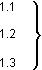 Нумерация пунктов первого раздела документа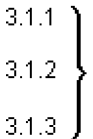 Нумерация пунктов первого подраздела третьего раздела документа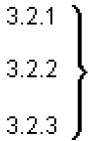 Нумерация пунктов второго подраздела третьего раздела документаУровеньКоммуникативные УУДРегулятивные УУДЛичностные УУДПознавательные УУДВысокий15201520Средний80607060Низкий5201520Педагогическая направленность личности Профессионально необходимые знанияПрофессионально необходимые способности, умения, навыкиПрикладные знания, умения, навыки, способностиСтабильный интерес к пед.деятельности, любовь к детямСпециальные знания (по преподаваемым дисциплинам)ОрганизаторскиеХудожественныеОтветственность за результаты своего трудаЗнания по психологии, педагогике, частным методикамКоммуникативныеТехническиеПозитивные мотивы деятельностиОбщественные (исторические, политические, экономические и др.)Дидактические СпортивныеКачества личности (позитивные)Наиболее актуальные сегодня знанияАктерские бытовыеЧастное учреждение образовательная организация высшего образования
«Омская гуманитарная академия»№Сроки Проведения(см.график практик)Планируемые работы (Конкретные виды деятельности по заданию практики)*Инструктаж по технике безопасностиПодготовка и сдача отчета по практике№Дата(см.график практик)Вид деятельности(Конкретные виды деятельности по заданию практики)*Подпись руководителя практики профильной организациио выполнении1выполнено2выполнено3выполнено4выполнено5выполнено6выполнено